
 
Создание учебных ситуаций. Подготовила  Синепупова В. И.      МБОУ СОШ с. Крутое

Проектируя учебные ситуации необходимо иметь в виду, что они строятся с учетом: 

 – возраста ребенка – специфики учебного предмета (учебная ситуация в математике качественно отличается от учебной ситуации в чтении или естественнонаучной  ),
– меры сформированности действий учащихся  
 
Это, прежде всего, учебные ситуации с элементами игровой деятельности.На уроках  литературного чтения рассмотрим учебные  ситуации:  соревнования (командные и индивидуальные) - «Поезд скороговорок».
Учебная ситуация «Поезд скороговорок» используется на уроках литературного чтения при изучении темы «Устное народное творчество».

(На каждую парту детям кладётся 1 лист со скороговоркой. Работая в парах, дети прочитывают скороговорку и перемещаются на освободившееся место. При подведении итогов учитывается, какая пара за определённый отрезок времени успела больше сменить мест и прочитать скороговорок). В результате работы формируются коммуникативные, познавательные, личностные и регулятивные УУД.
театрализация- «Разыгрывание сказок».«Берем интервью у героя»	После прочтения книги учащиеся берут интервью у друг друга. Один партнер задает герою книги вопросы, а другой отвечает от имени героя.	Учащиеся ведут интервью в соответствующей манере и успешно изображают героя рассказа.                           

На уроках математики рассмотрим учебные  ситуации:                                      « Сколько»Дети кладут головы на парты и закрывают глаза. Учитель спрашивает, сколько в классе окон, сколько дверей, стен и т. д. На каждый вопрос отвечают несколько учеников. Класс контролирует ответы. Затем дети кладут на парту столько колечек или палочек, сколько в классе окон, дверей, стен и т. д.                                     « Складываем цыплят»Класс делится на группы. Каждая группа получает игровые кубики, уже знакомые детям, и разрезанный на части рисунок цыпленок .Каждая часть рисунка обозначена цифрой. Ученики по очереди бросают кубики до тех пор, пока не выпадет сторона с одной точкой (цифра 1). Тогда можно положить на парту часть рисунка с этой цифрой. Затем каждый бросает кубик, пока не выпадет сторона с двумя точками. На парту кладется часть рисунка с  цифрой  2.  Задание для каждой группы — сложить целого цыпленка.                                           « Сбор плодов»На доске рисуем два дерева, а рядом — корзинки. На одно дерево прикрепляем рисунки яблок, на другое — рисунки груш. На оборотной стороне рисунков написаны различные примеры на сложение и вычитание в пределах 20. Девочки собирают в корзины «яблоки», мальчики — «груши». Ученик подходит к доске, выбирает яблоко или грушу и «рвет» с ветки. Если он правильно решит пример, то положит плод в корзинку, если же нет — вернет «яблоко» или «грушу» на дерево, а к доске выйдет следующий ученик. Победителем считается группа, сумевшая быстрее другой собрать «фрукты».                                                     « Лестница»Учитель рисует на доске несколько лестниц (для каждой группы детей). Рядом с каждой лестницей прикрепляет фигурку мальчика или девочки, а над лестницей — яблоки. Из группы отправляется к доске один ученик, который будет продвигать фигурку по лестнице. Учитель задает вопросы. Группа, которая ответит первой, получает право продвигаться на ступеньку вверх по своей лестнице. Можно организовать соревнование: кто первым соберет яблоки и кто первым доберется до верхней ступеньки.
На уроках  русского языка рассмотрим учебные  ситуации:  Грамматические сказкиСемья словДавно это было, На одной волшебной поляне поселились корни. Они обладали удивительной способностью разрастаться. Когда корень разрастался, из него появлялись новые слова-веточки, и называли их однокоренными. А так как они все были дети одного корня-папы, то еще их назвали родственными. Общую главную часть родственных слов с тех пор так и зовут - корень.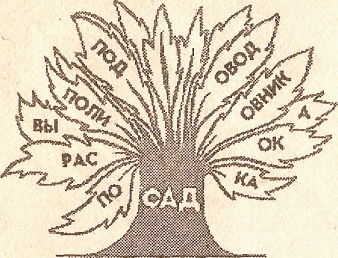 ЧужакСобрались у Воды родственники. Подводник с  Водицей беседуют. Водолаз с Водопадом на солнышке греются. Водитель на гармошке наигрывает. Водомерка с Водорослями разыгралась. Водичка по камушкам на одной ножке скачет. Даже сам Водяной пожаловал. Все старуху Boдy ждут.Вышла мудрая Вода на крыльцо, глянула на гостей, сразу чужака приметила. Велела ему прочь идти, в свою семью. Пошел чужак, пригорюнился. Где ему родственников искать? Кто же оказался чужаком среди родственников Воды! Почему гости не сразу приметили чужака? Не поможете ли вы ему найти своих родственников? Составьте список родственников Воды и допишите тех из ее родни, кто не пришел к ней в гости в этот раз.На уроках  окружающего мира рассмотрим учебную  ситуацию:  
                                                Проведение мини-исследований 
На уроке окружающего мира при изучении темы « Осенние изменения в природе» разыгрывается учебная ситуация «Разведка осенних примет». Ученики получают письмо от зайчат, которые обращаются с вопросом «Пора ли менять серую шубку на белую?» и дети, изучая какие изменения произошли в природе, какое стало небо, температура воздуха, температура воды делают вывод о том, что уже пришла осень и пора менять шубку. Таким образом достигается цель урока и в процессе данной учебной ситуации формируются все универсальные учебные действия.